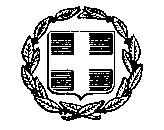 ΔΗΜΟΣ  ΚΑΙΣΑΡΙΑΝΗΣΔΙΕΥΘΥΝΣΗ ΤΕΧΝΙΚΗΣ ΥΠΗΡΕΣΙΑΣ& ΠΕΡΙΒΑΛΛΟΝΤΟΣΟΙΚΟΝΟΜΙΚΗ Π Ρ Ο Σ Φ Ο Ρ ΑΓΙΑ ΤΗΝ: «ΕΚΠΟΝΗΣΗ  ΜΕΛΕΤΩΝ ΚΑΙ ΥΛΟΠΟΙΗΣΗ ΜΕΤΡΩΝ ΚΑΙ ΜΕΣΩΝ ΠΥΡΟΠΡΟΣΤΑΣΙΑΣ ΓΙΑ ΤΙΣ ΣΧΟΛΙΚΕΣ ΜΟΝΑΔΕΣ ΤΟΥ ΔΗΜΟΥ ΚΑΙΣΑΡΙΑΝΗΣ» (1ο Υποέργο) Μελέτες Πυροπροστασίας Ο ΠΡΟΣΦΕΡΩΝ με την ΕΠΩΝΥΜΙΑπου εκπροσωπείται νόμιμα από τον (τους) υπογράφοντες, προσφέρει ενιαίο ποσοστό έκπτωσης#                                                                                                                           # (ολογράφως) (     %)      στον προϋπολογισμό μελέτης, ως εξής:										ΚΑΙΣΑΡΙΑΝΗ    ..............................											      Ο  ΠΡΟΣΦΕΡΩΝΑ/ΑΚΑΤΗΓΟΡΙΑ ΜΕΛΕΤΩΝΠΡΟΕΚΤΙΜΩΜΕΝΗ ΑΜΟΙΒΗ ΦΑΚΕΛΟΥ ΕΡΓΟΥΠΟΣΟΣΤΟ Έκπτωσης % (Αριθμητικώς)ΠΡΟΣΦΕΡΟΜΕΝΗ ΤΙΜΗ ΑΝΑ ΚΑΤΗΓΟΡΙΑ ΜΕΛΕΤΗΣ1Αμοιβή Ηλεκτρομηχανολογικής μελέτης (€) κατ 99.549,492Αμοιβή Αρχιτεκτονικής μελέτης (€) κατ 619.343,803ΣΑΥ - ΦΑΥ1.235,334Τεύχη Δημοπράτησης4.863,755Σύνολο Μελετών34.992,376Απρόβλεπτα 15% (€)5.248,86Μέση τεκμαρτή έκπτωση επί του συνόλου της προεκτιμώμενης αμοιβήςΣύνολο με Απρόβλεπτα (προ ΦΠΑ)40.241,23